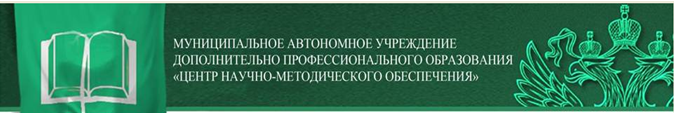 Уважаемые руководители, заместители руководителя, ответственные   за аттестацию в ОО, педагогические работники!Приглашаю Вас на бесплатные индивидуальные консультации по вопросам аттестации педагогических работников.Возможные темы консультаций:НПБ по аттестации на соответствие занимаемой должности и установление квалификационной категории (первой или высшей)Портфолио педагога: структура и содержание (наполнение разделов)Требования к материалам, размещаемым в портфолиоПодготовка материалов для размещения в портфолиоПравила работы с портфолио на сайтеДругие вопросы по аттестацииЗаписаться на онлайн-консультацию или задать вопросы можно по телефону или электронной почтеБуду рада Вам помочь!Черепанова Татьяна Александровна, старший методист МАУ ДПО «ЦНМО»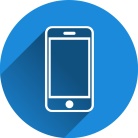 89026436172    Черепанова Татьяна Александровна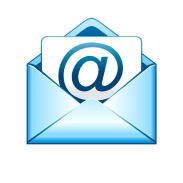 tanyach1974@mail.ru 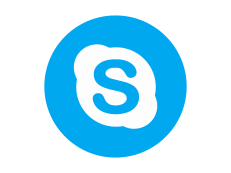 Татьяна Черепанова ЦНМО 